ПриложениеОПЕРАТИВНЫЙ ЕЖЕДНЕВНЫЙ ПРОГНОЗвозникновения чрезвычайных ситуаций на территорииРоссийской Федерации на 02 октября 2021 г.ДАЛЬНЕВОСТОЧНЫЙ ФОПрогноз опасных и неблагоприятных метеорологических условийМетеорологическая обстановкаНа севере округа снег, мокрый снег. В Приморском крае, на юге Хабаровского края, в ночь с 3.10 на 4.10 на юге Сахалинской области сильный дождь. На юге Амурской области, в Еврейской АО Камчатском крае, на Курильских островах сильный дождь, местами мокрый снег. На севере округа местами метель, гололедица. На севере Республики Саха (Якутия), в Приморском крае, на юге Хабаровского края, на юге Сахалинской, Амурской областей, в Еврейской АО сильный ветер с порывами 15-20 м/с, в Камчатском крае, Магаданской области, 
на Курильских островах очень сильный ветер 30-35 м/с. Гидрологическая обстановкаЯпонское море, Татарский пролив высота волн 2-3.5м (5 баллов).Охотское море высота волн 2-3.5м (5 баллов).Берингово море высота волн 3.5-6м (6 баллов).На контроле подтопления: – в Республике Бурятия: остаются подтопленными в 9 населенных пунктах 
193 приусадебных участка (за сутки освободились от воды 123 приусадебных участка);– в Хабаровском крае: остаются подтопленными в 7 населенных пунктах 
146 приусадебных участков, 2 низководных моста и 21 участок автомобильных дорог (за сутки освободились от воды 3 приусадебных участка), разрушены 
16 автомобильных мостов;– в Амурской области: остаются подтопленными в одном населенном пункте 
6 приусадебных участков (за сутки освободились от воды один жилой дом 
и 8 приусадебных участков);В Республике Бурятия на р. Селенга наблюдался спад уровня воды на 1-3 см, пойма у п. Наушки подтоплена на 10 см, у с. Усть-Кяхта - на 23 см, 
у с. Новоселенгинск - на 3 см.  В ближайшие сутки спад уровня воды продолжится.  На р. Витим у с. Неляты сохраняется подтопление поймы на 32 см, в ближайшие сутки ожидается спад уровня воды.В Республике Саха (Якутия) в результате выхода волн дождевых паводков 
с рек Витим и Олекма, на участке р. Лена Витим–Солянка в пределах Ленского 
и Олекминского районов наблюдается суточный рост уровня воды 10-40 см. Ниже по течению реки отмечается спад уровня воды с интенсивностью от 5 до 20 см 
за сутки. В ближайшие сутки ожидается подъем у гидропоста Хатынг-Тумул. 
В результате выпавших осадков в верховьях р. Алдан, на участке Суон-Тит - Томмот продолжается подъем уровня воды 10-15 см за сутки. На остальных участках реки продолжается спад уровня воды. В ближайшие сутки ожидается рост уровня воды на участке Угино-Учур(Чагда) в пределах Алданского района. На всем протяжении р. Вилюй уровни воды сохраняются ниже проектных отметок лимитирующих судоходство. На реках северо-востока уровни воды преимущественно понижаются с интенсивностью от 1 до 25 см за сутки. Уровни воды отмечаются ниже проектных отметок: на р. Яна на участке Батагай-Сайды 
и у гидропоста Юбилейная, на р. Индигирка у гидропостов Индигирский и Белая Гора.В Хабаровском крае на Нижнем Амуре у с. Елабуга наблюдается небольшой подъем уровня воды, ниже по течению реки продолжается спад уровня воды. 
У г. Комсомольск-на-Амуре и на участке Мариинское-Тахта сохраняются уровни воды категории неблагоприятного явления. Пойма реки в пределах края затоплена на 0,6-2,6 м. На других реках края преобладает тенденция спада уровня воды, реки 
в основных берегах.В Забайкальском крае на р. Шилка у г. Сретенск, р. Чита у г. Чита, р. Нерча, р. Витим у с. Неляты прошли пики паводков, начался спад. В нижнем течении 
р. Шилка и на р. Амур продолжается подъем уровней воды на 18-35 см. 
На остальных реках преобладает спад, наиболее интенсивный на реках северных районов. Поймы р. Аргунь у с. Новоцурухайтуй и г. п. Молоканка подтоплены 
на 13-25 см, р. Шилка у с. Кокуй - на 43 см, р. Онон у с. Нижний Цасучей - на 5 см, р.Хойто-Ага у с. Хойто-Ага - на 2 см, р. Чита у с. Шишкино и р. Бургень - на 1 см, 
р. Куэнга у с. Бородинское - на 58 см, р. Витим у с. Неляты - на 32 см. В ближайшие двое суток на р. Амур у с. Покровка и в нижнем течении р. Шилка ожидается прохождение пика паводков с подъемом уровней воды на 10-20 см. На остальных реках будет преобладать спад, местами вода на пойме сохранится.В Камчатском крае небольшой подъем уровней дождевого паводка отмечается на реках западного побережья, на остальных реках сохраняется понижение уровней воды. На р. Оклан (приток р. Пенжина) Пенжинского муниципального района, на 2 недели раньше обычного появились первые ледовые явления. В последующие сутки на реках края существенных изменений в уровенном режиме не ожидается.В Приморском крае на большинстве рек продолжается медленный спад уровней воды. Незначительные колебания уровней отмечаются на отдельных участках рек в северных районах. Все реки в берегах, уровни воды большинства рек ниже отметок выхода воды на пойму на 1,4-3,1 м, рек юго-восточного и восточного побережья на 0,8-1,2 м. Опасных гидрологических явлений не отмечается. Водность большинства рек составляет 19-43% нормы для этого периода времени, и только отдельных рек южных, юго-восточных, северных районов 45-65%. В ближайшие трое суток на большинстве рек ожидается преимущественно медленный спад уровней воды. Выхода рек из берегов, опасных гидрологических явлений 
не прогнозируется.В Амурской области на Амуре на участке Игнашино-Кумара наблюдается подъем уровня воды на 6-37 см за сутки, ниже по течению реки в пределах области продолжается спад уровня воды, река в основных берегах. На реках Мульмуга, Ток, Унаха, Гилюй, Уркан, Деп, Олекма, Нюкжа наблюдается подъем уровня воды 
на 8-79 см за сутки, реки в основных берегах. На р. Зея наблюдается тенденция спада уровня воды, пойма подтоплена у с. Поляковский на 0,1 м. На остальных реках области преобладает снижение уровней воды, реки в основных берегах.В Еврейской автономной области на Среднем Амуре гребень амурского паводка смещается на участке с. Нижнеспасское, пойма на участке Ленинское - Нижнеспасское подтоплена на 0,9-1,4 м. На малых реках области отмечаются небольшие колебания уровней воды.В Магаданской области отмечаются незначительные колебания уровня воды. На реках Берелезх и Оротукан появились первые ледовые явления, в виде заберегов. На р. Колыма на участке Усть-Среднекан - Коркодон уровень воды лимитирует судоходство.Биолого-социальная обстановка.На территориях Благовещенского, Свободненского, Шимановского 
и Сервшевского районов Амурской области, Хабаровского района Хабаровского края зарегистрированы очаги африканской чумы свиней. Проводятся комплексы противоэпизоотических мероприятий. Возрастает риск распространения африканской чумы свиней на территориях Хабаровского края и Амурской области. Прогноз ЧСПриродные и природно-техногенные ЧСПовышается вероятность возникновения чрезвычайных ситуаций «нарушение условий жизнедеятельности населения» до муниципального уровня 
на территории севера Республики Саха (Якутия), Приморского края, на юге Хабаровского края, на юге Сахалинской, Магаданской, Амурской областей, 
в Еврейской АО, в Камчатском крае, на Курильских островах, связанных 
с повреждением (обрывом) ЛЭП и линий связи, обрушением слабо укрепленных, широкоформатных, ветхих и рекламных конструкций (Источник ЧС – сильный порывистый ветер).Существует высокая вероятность ЧС, связанных с затруднением в движении автотранспорта, перекрытием трасс для движения и увеличением количества ДТП на автодорогах федерального, регионального и местного значения, а так же в работе аэропортов и вертолетных площадок на территории севера округа (Источник ЧС – метель, гололедица). Прогнозируется вероятность возникновения чрезвычайных ситуаций
до муниципального уровня на акватории Берингова моря, связанных с авариями и повреждениями на судах при нарушении правил судоходства в условиях осложненной синоптической обстановки. Возможны повреждения судов у причалов, береговых сооружений (Источник ЧС – волнение моря до 6 баллов).Возникают риски происшествий в горных районах Магаданской, Сахалинской областей, Курильских островов, Приморского, Хабаровского, Камчатского краёв (Источник ЧС – высокий уровень предшествующего увлажнения почвы, оползни, селевые потоки, обвалы, антропогенная деятельность).Существует высокая вероятность локальных подтоплений пониженных участков местности, объектов ЖКХ, электроэнергетики, автомобильных и железных дорог, низководных мостов, жилых построек, приусадебных участков, подмывом автомобильных дорог на Приморском, Камчатском краях, на юге Хабаровского края, на юге Сахалинской, Амурской областей, в Еврейской АО, на Курильских островах (Источник ЧС – осадки на фоне высокой водности, высокие уровни воды, неисправность и замусоривание коллекторно-дренажных систем, кратковременные подъемы уровней воды на малых реках).Повышается вероятность выявления термических аномалий (в результате разведения костров, выжигания хвороста, лесной подстилки, сухой травы 
с нарушением требований правил пожарной безопасности в лесу и на участках, непосредственно примыкающих к лесам), увеличения количества очагов 
и площадей природных пожаров и возможного перехода огня на населенные пункты, объекты инфраструктуры, с нарушением работы систем жизнеобеспечения населения, угрозой жизни людей, затруднением движения транспорта на территории Забайкальского края.Техногенные ЧС Прогнозируется вероятность возникновения чрезвычайных ситуаций 
до локального уровня, связанных с авариями в работе систем коммунального жизнеобеспечения, а также риск возникновения техногенных пожаров (в т.ч. взрывов бытового газа) на территории округа (Источник ЧС – износ оборудования, нарушение и несоблюдение производственно-технологических норм и правил эксплуатации газового оборудования).СИБИРСКИЙ ФОПрогноз опасных и неблагоприятных метеорологических условийМетеорологическая обстановкаНа территории округа местами снег, мокрый снег, дождь, гололедные явления. Гидрологическая обстановкаНа контроле подтопления:– в Красноярском крае: 139 приусадебных участков;– в Иркутской области: 64 дачных дома, 134 приусадебных участков.В Иркутской области на р. Витим продолжится повышение уровня воды 
на 30-80 см, на остальных реках области ожидается преимущественно понижение уровней воды на 2-10 см. Отметок уровня воды выше критических не ожидается. Биолого-социальная обстановка На территории Назаровского района Красноярского края среди учащихся СОШ №1 зарегистрирован групповой случай острой кишечной инфекции. Пострадало 
17 детей. Проводится комплекс противоэпидемических мероприятий. Возрастает риск выявления случаев групповой и вспышечной заболеваемости острыми кишечными инфекциями среди детских организованных коллективов на территории Красноярского края.Прогноз ЧС2.1. Природные и природно-техногенные ЧСПовышается вероятность возникновения чрезвычайных ситуаций «нарушение условий жизнедеятельности населения» до муниципального уровня 
на территории округа, связанных с повреждением (обрывом) ЛЭП и линий связи, обрушением слабо укрепленных, широкоформатных, ветхих и рекламных конструкций (Источник ЧС – мокрый снег, гололедные явления).Возникают риски происшествий в горных районах Республики Алтай, Красноярского края, Иркутской, Кемеровской областей, вызванных перекрытием дорог, нарушением работы транспорта, жизнедеятельности населения (Источник ЧС – высокий уровень предшествующего увлажнения, оползни, сели, обвалы, локальные селевые потоки, антропогенная деятельность).Повышается вероятность выявления термических аномалий (в т.ч. разведение костров, выжигание хвороста, лесной подстилки, сухой травы 
с нарушением требований правил пожарной безопасности в лесу и на участках, непосредственно примыкающих к лесам), увеличения количества очагов 
и площадей природных пожаров и возможного перехода огня на населенные пункты, объекты инфраструктуры, с нарушением работы систем жизнеобеспечения населения, угрозой жизни людей, затруднением движения транспорта на территории Республик Хакасия, Тыва, Омской области. 2.2. Техногенные ЧС Прогнозируется вероятность возникновения чрезвычайных ситуаций 
до локального уровня, связанных с авариями в работе систем коммунального жизнеобеспечения, а также риск возникновения техногенных пожаров (в т.ч. взрывов бытового газа) на территории округа (Источник ЧС – износ оборудования, нарушение и несоблюдение производственно-технологических норм и правил эксплуатации газового оборудования).УРАЛЬСКИЙ ФО1. Прогноз опасных и неблагоприятных метеорологических условийМетеорологическая обстановкаНа территории округа местами дождь, мокрый снег. В Ямало-Ненецком, Ханты-Мансийском АО снег, мокрый снег, местами метель, гололедица. В Ямало-Ненецком, Ханты-Мансийском АО ветер с порывами 15-18 м/с. Гидрологическая обстановкаОбстановка на реках округа ожидается стабильной, соответствующей сезонным процессам. Местами прогнозируются разнонаправленные колебания уровней воды, вызванные атмосферными осадками. Биолого-социальная обстановкаНа территории Камышловского района Свердловской области зарегистрирован очаг африканской чумы свиней. На территории Тюменского района Тюменской области зарегистрирован очаг высокопатогенного гриппа птиц. Проводятся комплексы противоэпизоотических мероприятий. Возрастает риск распространения африканской чумы свиней на территории Свердловской области 
и высокопатогенного гриппа птиц на территории Тюменской области.2. Прогноз ЧС2.1. Природные и природно-техногенные ЧСПовышается вероятность возникновения чрезвычайных ситуаций «нарушение условий жизнедеятельности населения» до муниципального уровня 
на территории Ямало-Ненецкого, Ханты-Мансийского АО, связанных 
с повреждением (обрывом) ЛЭП и линий связи, обрушением слабо укрепленных, широкоформатных, ветхих и рекламных конструкций (Источник ЧС – порывистый ветер). Существует высокая вероятность ЧС, связанных с затруднением в движении автотранспорта, перекрытием трасс для движения и увеличением количества ДТП на автодорогах федерального, регионального и местного значения, а так же в работе аэропортов и вертолетных площадок на территории Ямало-Ненецкого, Ханты-Мансийского АО (Источник ЧС – метель, гололедица). Возникают риски происшествий на территории Свердловской, Челябинской областей, вызванных нарушением работы транспорта, работы систем жизнедеятельности населения и обрушением зданий и сооружений (Источник ЧС – обрушение и просадка грунтов).Повышается вероятность выявления термических аномалий (в т.ч. разведение костров, выжигание хвороста, лесной подстилки, сухой травы 
с нарушением требований правил пожарной безопасности в лесу и на участках, непосредственно примыкающих к лесам), увеличения количества очагов 
и площадей природных пожаров и возможного перехода огня на населенные пункты, объекты инфраструктуры, с нарушением работы систем жизнеобеспечения населения, угрозой жизни людей, затруднением движения транспорта 
на территории Курганской, Тюменской областей.2.2. Техногенные ЧСПрогнозируется вероятность возникновения чрезвычайных ситуаций 
до локального уровня, связанных с авариями в работе систем коммунального жизнеобеспечения, а также риск возникновения техногенных пожаров (в т.ч. взрывов бытового газа) на территории округа (Источник ЧС – износ оборудования, нарушение и несоблюдение производственно-технологических норм и правил эксплуатации газового оборудования).ПРИВОЛЖСКИЙ ФО1. Прогноз опасных и неблагоприятных метеорологических условийМетеорологическая обстановкаМестами слабый дождь. 1.2. Гидрологическая обстановкаВ режиме водных объектов ПФО существенных изменений не произошло. 1.3.Биолого-социальная обстановкаНа территории Волжского района Самарской области зарегистрирован очаг африканской чумы свиней. Проводится комплекс противоэпизоотических мероприятий. Возрастает риск распространения африканской чумы свиней 
на территории Самарской области.2. Прогноз ЧС2.1. Природные и природно-техногенные ЧС Существует вероятность возникновения происшествий на территории Республик Башкортостан, Татарстан, Нижегородской, Саратовской, Оренбургской областей, Пермского края, вызванных нарушением работы транспорта, жизнедеятельности населения (Источник ЧС – оползни, просадка грунта).Повышается вероятность выявления термических аномалий (в т.ч. разведение костров, выжигание хвороста, лесной подстилки, сухой травы 
с нарушением требований правил пожарной безопасности в лесу и на участках, непосредственно примыкающих к лесам), увеличения количества очагов 
и площадей природных пожаров и возможного перехода огня на населенные пункты, объекты инфраструктуры, с нарушением работы систем жизнеобеспечения населения, угрозой жизни людей, затруднением движения транспорта на территории
Нижегородской, Оренбургской областей. Прогнозируется увеличение параметров лесопожарной обстановки на землях особо охраняемых территорий.2.2 Техногенные ЧС Прогнозируется вероятность возникновения чрезвычайных ситуаций 
до локального уровня, связанных с авариями в работе систем коммунального жизнеобеспечения, а также риск возникновения техногенных пожаров (в т.ч. взрывов бытового газа) на территории округа (Источник ЧС – износ оборудования, нарушение и несоблюдение производственно-технологических норм и правил эксплуатации газового оборудования).ЮЖНЫЙ ФОПрогноз опасных и неблагоприятных метеорологических условийМетеорологическая обстановкаВ Республиках Адыгея, Крым, г. Севастополь, Краснодарском крае очень сильный ветер с порывами 18-23 м/с, в районе Новороссийска до 30 м/с. 1.2. Гидрологическая обстановка Черное море и Керченский пролив высота волн 1-2м (4 балла).  Азовское море высота волн 1-2м (4 балла).	Все реки в берегах, наблюдаются незначительные колебания уровней воды; опасные гидрометеорологические явления не прогнозируются.  Биолого-социальная обстановка: в норме.2. Прогноз ЧС2.1. Природные и природно-техногенные ЧСПовышается вероятность возникновения чрезвычайных ситуаций «нарушение условий жизнедеятельности населения» до муниципального уровня на территории Республик Адыгея, Крым, г. Севастополь, Краснодарского края, связанных с повреждением (обрывом) ЛЭП и линий связи, обрушением слабо укрепленных, широкоформатных, ветхих и рекламных конструкций (Источник ЧС – очень сильный порывистый ветер).Возникают риски происшествий до муниципального уровня в низкогорных районах Республики Крым, Краснодарского края, вызванных нарушением работы транспорта, угрозой населению (Источник ЧС – оползни, сели, обвалы, провалы грунта, антропогенная деятельность).2.2. Техногенные ЧС Прогнозируется вероятность возникновения чрезвычайных ситуаций 
до локального уровня, связанных с авариями в работе систем коммунального жизнеобеспечения, а также риск возникновения техногенных пожаров (в т.ч. взрывов бытового газа) на территории округа (Источник ЧС – износ оборудования, нарушение и несоблюдение производственно-технологических норм и правил эксплуатации газового оборудования).СЕВЕРО-КАВКАЗСКИЙ ФО1. Прогноз опасных и неблагоприятных метеорологических условийМетеорологическая обстановкаНа всей территории округа сильный дождь, местами гроза. В горных районах мокрый снег. Сильный ветер с порывами 18-23 м/с. Гидрологическая обстановкаКаспийское море: высота волн 1-2м (4 балла).	Все реки в берегах, наблюдаются незначительные колебания уровней воды; опасные гидрометеорологические явления не прогнозируются.Биолого-социальная обстановка: в норме.2. Прогноз ЧС2.1. Природные и природно-техногенные ЧСПовышается вероятность возникновения чрезвычайных ситуаций «нарушение условий жизнедеятельности населения» до муниципального уровня на территории округа, связанных с повреждением (обрывом) ЛЭП и линий связи, обрушением слабо укрепленных, широкоформатных, ветхих и рекламных конструкций (Источник ЧС – сильный порывистый ветер).Прогнозируется вероятность поражения объектов электроэнергетики (трансформаторных подстанций, электрических систем и др.), хранилищ ГСМ, 
а также других объектов, не оборудованных молниезащитой (громоотводом), разрядами атмосферного электричества на территории округа (Источник ЧС – гроза).Возникают риски происшествий на территории Ставропольского края, 
в горных районах Карачаево-Черкесской Республики,  Кабардино-Балкарской Республики, Республики Северная Осетия-Алания, Республики Дагестан, Чеченской Республики, Республики Ингушетия, вызванных нарушением автомобильного сообщения и работы систем жизнедеятельности населения (Источник ЧС – оползни, сели, обвалы, провалы грунта, антропогенная деятельность).Существует высокая вероятность локальных подтоплений пониженных участков местности, объектов ЖКХ, электроэнергетики, автомобильных и железных дорог, низководных мостов, жилых построек, приусадебных участков, подмывом автомобильных дорог на всей территории округа (Источник ЧС – осадки на фоне высокой водности, высокие уровни воды, неисправность и замусоривание коллекторно-дренажных систем, кратковременные подъемы воды на малых реках).2.2. Техногенные ЧС Прогнозируется вероятность возникновения чрезвычайных ситуаций 
до локального уровня, связанных с авариями в работе систем коммунального жизнеобеспечения, а также риск возникновения техногенных пожаров (в т.ч. взрывов бытового газа) на территории округа (Источник ЧС – износ оборудования, нарушение и несоблюдение производственно-технологических норм и правил эксплуатации газового оборудования).СЕВЕРО-ЗАПАДНЫЙ ФО1. Прогноз опасных и неблагоприятных метеорологических условийМетеорологическая обстановкаВ территории округа местами ночью и утром туман. В Мурманской, Калининградской областях ветер с порывами 12-17 м/с. Гидрологическая обстановка Баренцево море высота волн 1-2м (4 балла).Белое море высота волн 1-2м (4 балла).Балтийское море высота 2-3.5м (5 баллов).В режиме водных объектов СЗФО существенных изменений не произошло.1.3.Биолого-социальная обстановка: в норме.2. Прогноз ЧС2.1. Природные и природно-техногенные ЧСПовышается вероятность возникновения чрезвычайных ситуаций «нарушение условий жизнедеятельности населения» до муниципального уровня 
на территории Мурманской, Калининградской областей, связанных с повреждением (обрывом) ЛЭП и линий связи, обрушением слабо укрепленных, широкоформатных, ветхих и рекламных конструкций (Источник ЧС – порывистый ветер). Существует высокая вероятность ЧС, связанных с затруднением в движении автотранспорта, перекрытием трасс для движения и увеличением количества ДТП на автодорогах федерального, регионального и местного значения, а так же в работе аэропортов и вертолетных площадок на территории округа (Источник ЧС – туман).Возникают риски происшествий на территории Республики Коми, Мурманской области, вызванных повреждением опор ЛЭП, газо-, водопроводов; перекрытием дорог, разрушением мостовых переходов, нарушением жизнедеятельности населения (Источник ЧС – высокий уровень предшествующего увлажнения, оползни, обвалы, антропогенная деятельность).2.2. Техногенные ЧС	Прогнозируется вероятность возникновения чрезвычайных ситуаций 
до локального уровня, связанных с авариями в работе систем коммунального жизнеобеспечения, а также риск возникновения техногенных пожаров (в т.ч. взрывов бытового газа) на территории округа (Источник ЧС – износ оборудования, нарушение и несоблюдение производственно-технологических норм и правил эксплуатации газового оборудования).ЦЕНТРАЛЬНЫЙ ФО1. Прогноз опасных и неблагоприятных метеорологических условийМетеорологическая обстановкаНа всей территории округа местами ночью и утром туман.Гидрологическая обстановкаВ режиме водных объектов ЦФО существенных изменений не произошло. Биолого-социальная обстановка.На территории Корочанского района Белгородской области зарегистрирован очаг африканской чумы свиней. Проводится комплекс противоэпизоотических мероприятий. Возрастает риск распространения африканской чумы свиней 
на территории Белгородской области.2. Прогноз ЧС2.1. Природные и природно-техногенные ЧС Существует высокая вероятность ЧС, связанных с затруднением в движении автотранспорта, перекрытием трасс для движения и увеличением количества ДТП на автодорогах федерального, регионального и местного значения, а так же в работе аэропортов и вертолетных площадок на территории округа (Источник ЧС – туман).2.2. Техногенные ЧСПрогнозируется вероятность возникновения чрезвычайных ситуаций 
до локального уровня, связанных с авариями в работе систем коммунального жизнеобеспечения, а также риск возникновения техногенных пожаров (в т.ч. взрывов бытового газа) на территории округа (Источник ЧС – износ оборудования, нарушение и несоблюдение производственно-технологических норм и правил эксплуатации газового оборудования).Г. МОСКВА1. Прогноз опасных и неблагоприятных метеорологических условийОблачно с прояснениями. Без осадков. Температура ночью в Москве 3...5°, 
по области 1...6°, днем в Москве 10...12°, по области 9...14°. Ветер южный 2-7 м/с.  2. Прогноз ЧС	2.1. Природные и природно-техногенные ЧСЧрезвычайные ситуации и происшествия, связанные с воздействием опасных 
и неблагоприятных метеорологических явлений не прогнозируются.2.2. Техногенные ЧС Прогнозируется вероятность возникновения чрезвычайных ситуаций 
до локального уровня, связанных с авариями в работе систем коммунального жизнеобеспечения, а также риск возникновения техногенных пожаров (в т.ч. взрывов бытового газа) на территории округа (Источник ЧС – износ оборудования, нарушение и несоблюдение производственно-технологических норм и правил эксплуатации газового оборудования).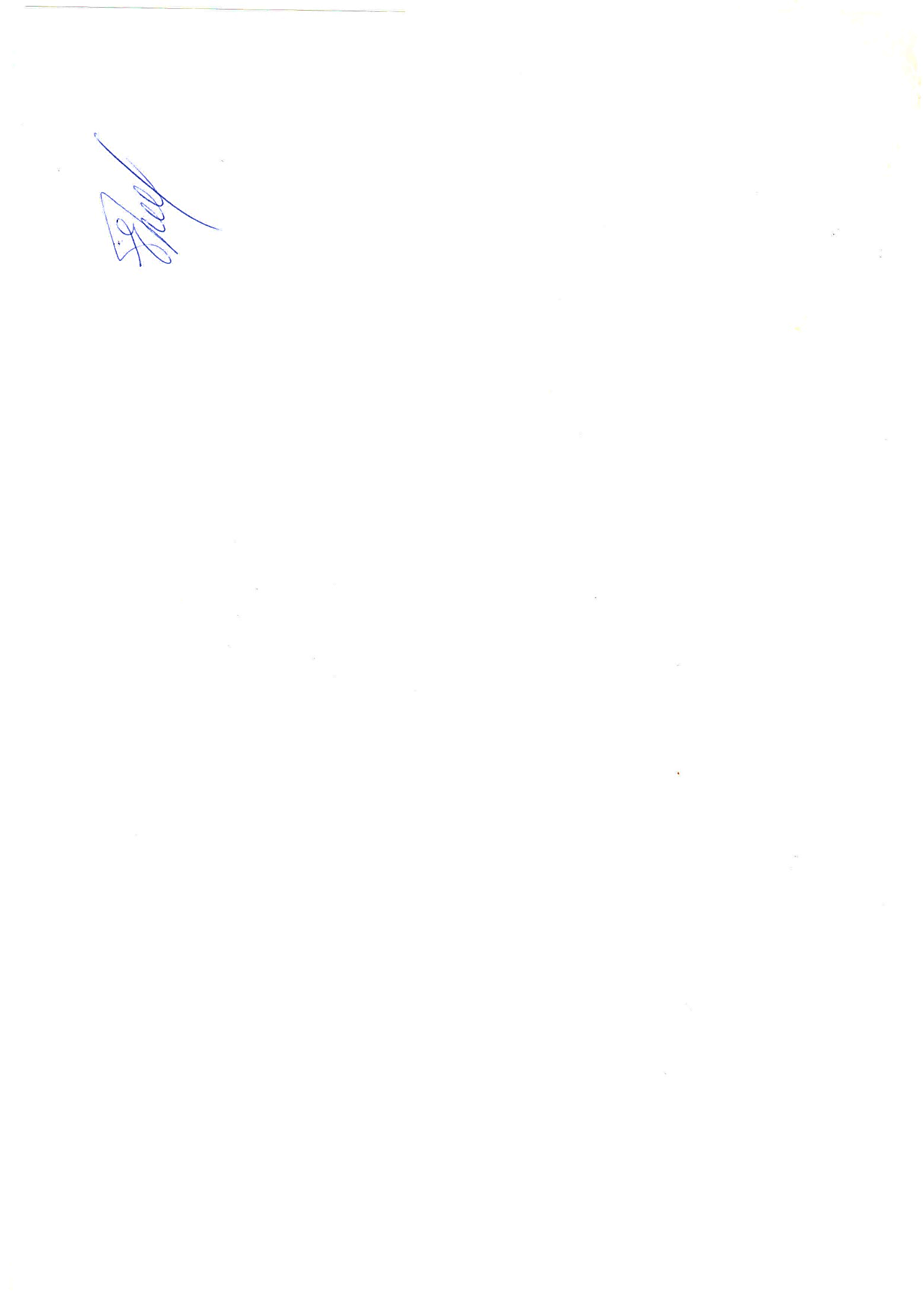 ИО начальнака 5 НИЦ 									Е.В. Кинаш